SEXTA SESIÓN ORDINARIA DE LA COMISIÓN EDILICIA PERMANENTE DEDESARROLLO HUMANO, SALUD PÚBLICA E HIGIENE Y COMBATE A LAS ADICCIONES EN COADYUVANCIA CON LAS C.E.P. DE; HACIENDA PÚBLICA Y DE PATRIMONIO MUNICIPAL, Y OBRAS PÚBLICAS PLANEACIÓN URBANA Y REGULARIZACIÓN DE LA TENENCIA DE LA TIERRA.CORRESPONDIENTE AL PRIMER PERÍODO DE ACTIVIDADESTema: Conocimiento de la recepción de turnos que en Sesión Pública Ordinaria de Ayuntamiento No. 6 celebrada el día 14 de mayo del 2019 le fueron girados a la presente Comisión , para su estudio, análisis y posterior dictaminación. Con fundamento en lo establecido por el artículo 27 de la Ley de Gobierno y la Administración Pública del Estado de Jalisco; así mismo de conformidad con los artículos 37, 38 fracción VII, 40, al 48, 57 y demás relativos y aplicables del Reglamento Interior del Ayuntamiento de Zapotlán el Grande, Jalisco. - - - - -  - - - - -  - - - - - - - - - - - - - - -- - - - - - - - - - - - - - - -- - - - - - - - - En Ciudad Guzmán, Municipio de Zapotlán el Grande, Jalisco, siendo las 11:10 once horas con diez minutos del día lunes 27 veintisiete del mes de mayo del año  2019 dos mil diecinueve; se llevó a cabo la   Sexta Sesión Ordinaria  de la  Comisión Edilicia Permanente de Desarrollo Humano, Salud Pública e Higiene y Combate a las Adicciones, en coadyuvancia, con las Comisiones, Edilicias Permanentes de Hacienda Pública y de Patrimonio Municipal, y la comisión de Obras Públicas, Planeación Urbana y Regularización de la Tenencia de la tierra, correspondiente al primer período de actividades de la Administración Pública Municipal 2018-2021, programada en las instalaciones de la Sala María Elena Larios González, con ubicación en el patio interior de la Presidencia Municipal,  los integrantes de la Comisiones se mencionan  a continuación:. INTEGRANTES POR LA COMISION EDILICIA PERMANENTE DE: “DESARROLLO HUMANO, SALUD PÚBLICA E HIGIENE Y COMBATE A LAS ADICCIONES”:LIC. VICENTE PINTO RAMÍREZ (Regidor Presidente) . . . . . . . . . . . . . . . . . . . . ………  PRESENTEC. MARTHA GRACIELA VILLANUEVA ZALAPA  (Vocal),  . . . . . . ….……….………… PRESENTE  C. JOSÉ ROMERO MERCADO (Vocal)  …. . . . . . . . . . . . . . . . . . . . . . . . . . . . . . . . .  . . PRESENTE  C. ALBERTO HERRERA ARIAS (Vocal) . . . . . . . . . . . . . . . . . . . . . . . . . . . . . . . . . . . … PRESENTE LIC. CINDY ESTEFANY GARCIA OROZCO (Vocal) . . . .  . . . . . .. JUSTIFICACIÓN DE  ASISTENCIA con presencia de la Lic. Karime Ivette Pita Benavides por representación con Voz y Voto signado mediante oficio No. 297/2019INTEGRANTES POR LA COMISION EDILICIA PERMANENTE DE;  HACIENDA PÚBLICA Y DE PATRIMONIO MUNICIPAL: lic. laura elena martinez ruvalcaba (presidenta).- - - - - -- - - - - - - - - - - - - - - - -PRESENTE.mtra. cindy estefany garcia orozco (Vocal) . . . . . . . JUSTIFICACIÓN DE  ASISTENCIA con presencia de la Lic. Karime Ivette Pita Benavides por representación con Voz y Voto signado mediante oficio No. 298/2019lic. manuel de jesus jiménez garma (Vocal) .  .  . . . . . . . JUSTIFICACIÓN DE  ASISTENCIA con presencia de la Lic. Alan Mauricio Reynoso Monroy por representación con Voz y Voto signado mediante oficio No. 290/2019mtra. tania magdalena bernardino juárez( Vocal).- - - - -- - - - - - - - - - - - - - - -PRESENTEmtro. noe saul ramos garcía ( Vocal).- - - - - - - - - - - - - -- - - - - - - - - - - - - - - - -PRESENTEC.E.P. D  DE OBRAS PÚBLICAS, PLANEACIÓN URBANA Y REGULARIZACIÓN DE LA TENENCIA DE LA TIERRALIC. MARIA LUIS JUAN MORALES (presidenta).- - - - - - - - -- - - -- - - - - - - - - - - - - - - - -PRESENTE.MTRA. CINDY ESTEFANY GARCIA OROZCO( Vocal).- - - - - JUSTIFICACIÓN DE  ASISTENCIA con presencia de la Lic. Karime Ivette Pita Benavides por representación con Voz y Voto signado mediante oficio No. 299/2019lic. laura elena martinez ruvalcaba( Vocal).- - - - - - - - - -- - - - - - - - - - - - - - - - -PRESENTEmtro. noe saul ramos garcía( Vocal).- - - - - - - - - - - - - -- - - - - - - - - - - - - - - - -PRESENTEc.p. lizbeth guadalupe gómez sánchez( Vocal).- - - - - JUSTIFICACIÓN DE  ASISTENCIA con presencia de la Li. Sergio Alejandro Rolón Flores por representación con Voz y Voto signado mediante oficio No. 286/2019La reunión se desarrolló como lo establece el siguiente: ORDEN DEL DIALista de asistencia y declaración de Quórum Legal Lectura y aprobación del orden del díaConocimiento de la recepción de turnos que en Sesión Pública Ordinaria de Ayuntamiento No. 6 celebrada el día 14 de mayo del 2019 le fueron girados a la presente Comisión , para su estudio, análisis y posterior dictaminación. Asuntos variosClausuraDesarrollo de la reunión:1.1---- El Presidente da la bienvenida a los presentes diciendo, sean bienvenidos a esta Sexta Sesión Ordinaria de la Comisión Edilicia Permanente de: DESARROLLO HUMANO, SALUD PÚBLICA E HIGIENE Y COMBATE A LAS ADICCIONES, en coadyuvancia, con las Comisiones, Edilicias Permanentes de Hacienda Pública y de Patrimonio Municipal, y la comisión de Obras Públicas, Planeación Urbana y Regularización de la Tenencia de la Tierra, de lo cual da lectura a la lista de asistencia nombrando uno a uno confirmando asistencia de 4 cuatro de los integrantes de la presente comisión edilicia y  la justificación de asistencia por parte la Lic. Cindy Estefany García Orozco quien designa en representación con Vos y Voto a la Lic. Karime Ivette Pita Benavides signado con oficio No. 297/2019, por parte de la comisión de Hacienda Pública y de Patrimonio Municipal se confirma la asistencia de la Presidenta de la comisión y 2 dos vocales, así como la justificación de asistencia de la Mtra Cindy Estefany García Orozco, vocal de la  misma quien designa a la Lic. Karime Ivette Pita Benavides signado con oficio No. 298/2019 y la justificación de asistencia del Lic. Manuel de Jesús Jiménez Garma, vocal de la misma  quien designa con voz y voto al Lic. Alan Mauricio Reynoso Monroy, mediante el oficio No 290/2019. Así también se confirma asistencia por la Comisión de Obras Públicas, Planeación Urbana y Regularización de la Tenencia de la Tierra, tanto de la presidenta, dos vocales y la justificación de asistencia de los vocales C.P. Lizbeth Guadalupe Gómez Sánchez quien designa con Voz y Voto al Lic. Sergio Alejandro Rolón Flores, mediante oficio 286/2019, la de la  Mtra Cindy Estefany García Orozco, vocal de la  misma quien designa a la Lic. Karime Ivette Pita Benavides signado con oficio No. 299/2019,  y es así que certifica y declara el Quórum legal y agradece la asistencia de los presentes nombrando en su momento la presencia como funcionarios invitados a la  Lic. Lucia Toscano Victorio, Jefa De Patrimonio Municipal y al  C. Jesús Eugenio Campos Escobar Director de Obras Públicas, como experto en materia. - - - - - - - - - -- - - - - -- - - - - -  - - - - - - -- - - - - - -  - - - 2.2.--- El presidente de la Comisión da lectura al orden del día, solicitando a los presente, tengan a bien levantar la mano si están de acuerdo en aprobarlo.- Punto que se aprueba por unanimidad de los presentes - -  - - - - - - - -- -  - - - - - - - - -- - - - - - - - - - - - - - - - - - - - - 3.1.- El presidente de la comisión informa sobre la recepción del de turnos que en Sesión Pública Ordinaria de Ayuntamiento No. 6 celebrada el día 14 de mayo de 2019, le fueron asignados a la presente comisión , para su estudio, análisis y posterior dictaminación, de lo cual en relación al iniciativa de acuerdo económico que turna a comisiones el estudio a la viabilidad de modificación de las sala de espera en los consultorios periféricos de las colonias, Lomas de Zapotlán, Solidaridad y Provipo del Municipio de Zapotlán el Grande, Jalisco, se acordó turnar a la Dirección de Obras Públicas para que sea esta dependencia municipal quien realice el  estudio  mediante el  dictamen técnico correspondiente con la finalidad de que se agoten las posibilidades a realizar lo conducente y se logre dar la debida atención así como la solución de lo que se requiere para mejorar dichas salas  de espera e los consultorios periféricos propiedad del municipio, para mejorar el servicio que estos brindan a la ciudadanía. Así mismo en los turnos de las iniciativas que van en el mismo sentido en relación a la donación de dos terrenos una para la clínica del IMSS y otro para la clínica del ISSSTE, de lo cual se acordó por los presentes de acuerdo a la necesidad del tema, se turnara de igual forma al área de patrimonio Municipal, con el fin de que se estudie y analice la legalidad de los mismos, así como la viabilidad de lo conducente, de lo que una vez recabada la información correspondiente, se dictaminará lo competente de conformidad a la solicitud de las iniciativas de origen. Punto que se sometió a votación, quedando aprobado por unanimidad de los presentes. - - - - - - - - - -- - - - - - - - - - - - - - - - - - - - - - - -  4.1.- De los puntos varios, no se agenda por no haber tema que tratar. Punto que se aprueba por unanimidad de los presentes.- - - - -- - - - - - - -- - - -  - - - - - - - - - - - - - - - - - (No sin antes de pasar a la clausura el Presidente de la Comisión convocante informa a todos los presente que existe un punto similar a los temas anterior y que tiene que ver con la iniciativa de la construcción de un puente que en la misma sesión ordinaria de ayuntamiento fue aprobado y que si están de acuerdo en que la dependencia municipal de obras públicas, vaya trabajando el tema para que a la par se trabajen los dictámenes correspondientes, quedando todos de acuerdo. - - - - - - - - - - - - - - - - - - - - - - - - - - - - -    5.1.- Por lo que procede el Presidente de la comisión a la Clausura de ley, declarando lo siguiente; habiéndose agotado los puntos agendados para esta Sesión y no habiendo más  asuntos que tratar, se levanta la presente Sesión, siendo las 12:11 doce horas con once minutos del día lunes 27 veintisiete del mes de mayo  del año 2019 dos mil diecinueve; válidos los acuerdos que aquí se tomaron; Firman para constancia los que en ella participaron.“C.E.P.  DE,  DESARROLLO HUMANO, SALUD PÚBLICA E HIGIENE Y COMBATE A LAS ADICCIONESLIC. VICENTE PINTO RAMÍREZRegidor PresidenteC. MARTHA GRACIELA VILLANUEVA ZALAPAVOCALC. JOSÉ ROMERO MERCADOVOCAL C. ALBERTO HERRERA ARIASVOCALLIC. CINDY ESTEFANY GARCIA OROZCOVOCALAsistencia de la Lic. Karime Ivette Pita Benavides por representación con Voz y Voto signado mediante oficio No. 297/2019C.E.P. D  DE LA COMISION EDILICIA PERMANENTE DE;  HACIENDA PÚBLICA Y DE PATRIMONIO MUNICIPAL:lic. laura elena martinez ruvalcabapresidentamtra. cindy estefany garcia orozcoVocalAsistencia con presencia de la Lic. Karime Ivette Pita Benavides por representación con Voz y Voto signado mediante oficio No. 298/2019lic. manuel de jesus jiménez garmaVocalAsistencia con presencia de la Lic. Alan Mauricio Reynoso Monroy por representación con Voz y Voto signado mediante oficio No. 290/2019mtra. tania magdalena bernardino juárez Vocalmtro. noe saul ramos garcía VocalC.E.P. D  DE OBRAS PÚBLICAS, PLANEACIÓN URBANA Y REGULARIZACIÓN DE LA TENENCIA DE LA TIERRALIC. MARIA LUIS JUAN MORALES presidentaMTRA. CINDY ESTEFANY GARCIA OROZCO Vocal Asistencia con presencia de la Lic. Karime Ivette Pita Benavides por representación con Voz y Voto signado mediante oficio No. 299/2019lic. laura elena martinez ruvalcaba Vocalmtro. noe saul ramos garcíaVocalc.p. lizbeth guadalupe gómez sánchezVocal Asistencia con presencia de la Li. Sergio Alejandro Rolón Flores por representación con Voz y Voto signado mediante oficio No. 286/2019LA PRESENTE FOJA DE RÚBRICAS CORRESPONDE  A LA  SEXTA  SESION ORDINARIA  DE LA COMISIÓN DE DESARROLLO HUMANO, SALUD PÚBLICA E HIGIENE Y COMBATE A LAS ADICCIONES  CORRESPONDIENTE AL PRMER PERIODO DE ACTIVIDADES.SEXTA SESIÓN ORDINARIA DE LA COMISIÓN EDILICIA PERMANENTE DEDESARROLLO HUMANO, SALUD PÚBLICA E HIGIENE Y COMBATE A LAS ADICCIONES EN COADYUVANCIA CON LAS C.E.P. DE; HACIENDA PÚBLICA Y DE PATRIMONIO MUNICIPAL, Y OBRAS PÚBLICAS PLANEACIÓN URBANA Y REGULARIZACIÓN DE LA TENENCIA DE LA TIERRA.CORRESPONDIENTE AL PRIMER PERÍODO DE ACTIVIDADESTema: Conocimiento de la recepción de turnos que en Sesión Pública Ordinaria de Ayuntamiento No. 6 celebrada el día 14 de mayo del 2019 le fueron girados a la presente Comisión , para su estudio, análisis y posterior dictaminación. .DE LA EVIDENCIAEN SALA MARÍA ELENA LARIOS GONZÁLEZ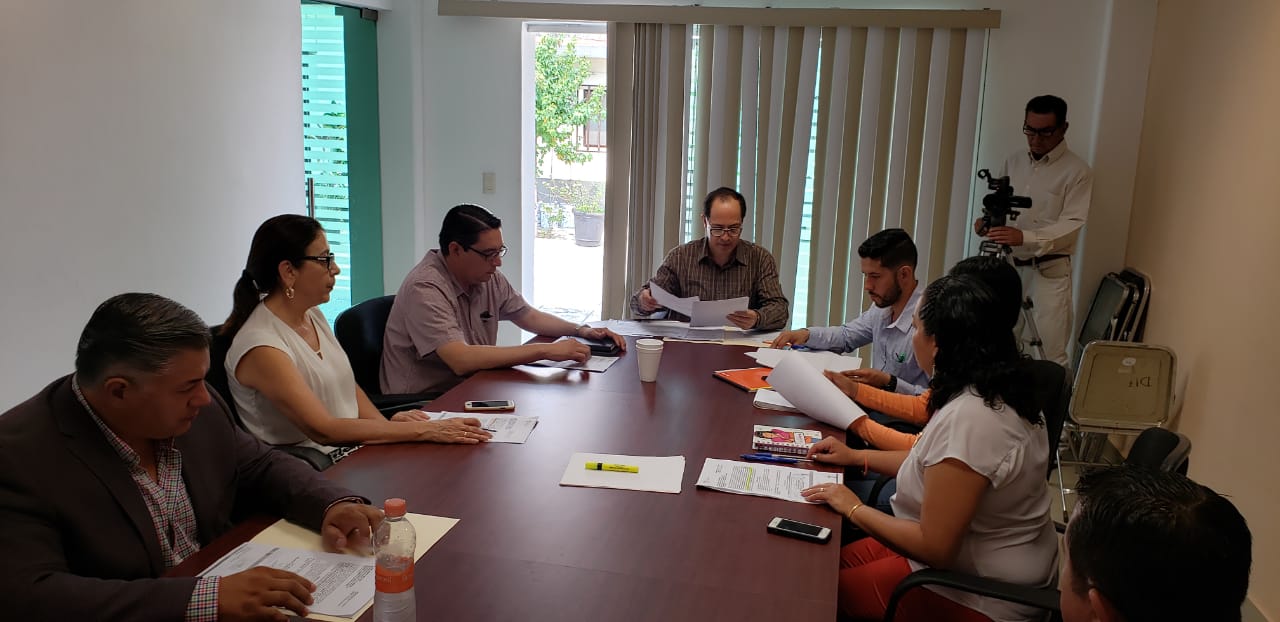 LA PRESENTE FOJA DE IMAGEN CORRESPONDE  A LA 6  ª  SESION ORDINARIA  DE LA COMISIÓN DE DESARROLLO HUMANO, SALUD PÚBLICA E HIGIENE Y COMBATE A LAS ADICCIONES,  CORRESPONDIENTE AL PRIMER PERIODO DE ACTIVIDADES.